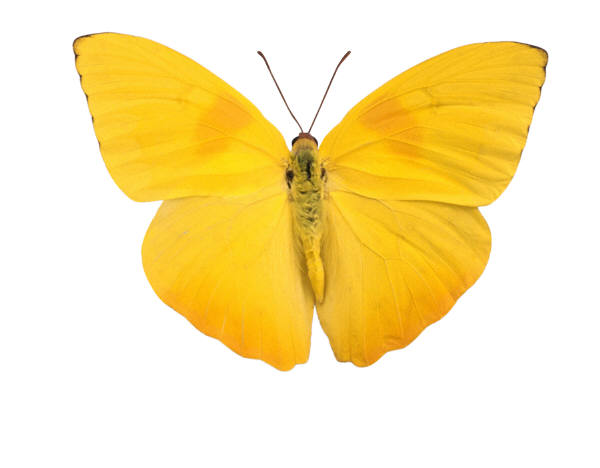 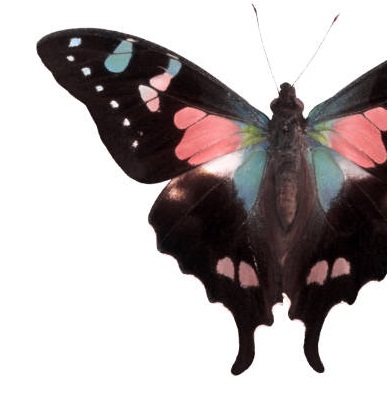 InleidingHet Candea College is een brede scholengemeenschap (vwo, havo en vmbo) met ongeveer 2400 leerlingen. In de beroepsgerichte leerwegen in het vmbo in zowel onder- als bovenbouw wordt hard gewerkt aan de invulling van een praktische invulling van het onderwijs naast de algemeen vormende vakken zoals Nederlands, Engels en wiskunde, waarbij de vaardigheden en attitudes onderdeel van het curriculum zijn.Deze sector in de school staat voor innovatief evidence based onderwijs voor alle kader- en beroepsgerichte leerlingen uit Duiven, Westervoort en haar randgemeenten. Innovatief betekent dat alles in het werk gesteld wordt leerlingen zich op een zo uitdagende wijze leerstof eigen te maken. De verschuiving van onderwijsbehoeften van leerlingen van docentgestuurd leren naar individueel en samenwerkend leren wordt gevoed door de implementatie van leerpleinen, waar vakken en collegae samenwerken en waar leerlingen onder begeleiding van docenten op zowel praktische als ook theoretische wijze leerstof geïntegreerd tot zich kunnen nemen. Voor leerlingen in de onderbouw levert het op dat zij leren samen te werken, leren gebruik te maken van theoretische kennis in praktische situaties en zich oriënteren op sectoren in de bovenbouw van het voortgezet onderwijs. In de bovenbouw levert het kinderen een schat aan praktische kennis verweven in de theorie waardoor zij optimaal voorbereid zijn voor het middelbaar beroepsonderwijs. Voor docenten levert het op dat zij leren hoe vakken samen kunnen werken en welke didactische werkwijzen toepasbaar zijn op onderwijsleerpleinen. Dat het onderwijs met behulp van adequate kwantitatieve en kwalitatieve meetinstrumenten geëvalueerd wordt met als doel diverse onderwijsleersituaties voor leerlingen en docenten te verbeteren moge duidelijk zijn. Hierbij wordt op basis van het P.D.C.A. -model inhoud gegeven aan de evaluatie van diverse innovaties, de evaluatieve meetmomenten hiervan en de acties die volgen uit deze evaluatie. Docenten en onderwijsassistenten worden betrokken bij alle evidence based onderwijsaspecten.De visie van het Candea College is dat iedere leerling tot zijn recht moet komen, dat ‘elk talent telt’. Om deze visie te onderbouwen, de beroepsgerichte leerwegen van het vmbo te promoten en het leerlingenaantal te stabiliseren is een profilering van de beroepsgerichte leerwegen in het vmbo onontbeerlijk. Ontwikkeling van leerpleinen praktisch en theoretisch voor leerlingen, ontwikkeling van vakken in de richting van leergebieden in de onderbouw waarvan een aantal in de richting van sectoren in de bovenbouw zijn hiertoe geëigende onderwijskundige instrumenten. In de bovenbouw heeft het inrichten van een ICT- route als onderdeel van de sector techniek, naast de reeds bestaande sectoren zorg en welzijn breed en economie in de vorm van een onderwijsleerplein een hoge prioriteit. Bij alle ontwikkelingsgebieden ligt een accent verworvenheden van samenwerkend leren toe te passen. In de verticale basis- en kaderberoepsgerichte kolom zijn overlegvormen op directie (tweewekelijks), LC- (vier keer per jaar) en vakniveau (vier keer per jaar). Dit overleg staat in het teken van pedagogische, didactische, methodische en organisatorische aansluiting tussen de afdelingen in de beroepsgerichte leerwegen van het vmbo. De profilering is een succes als basisschoolcollegae en ouders weten wat de basis- en kaderberoepsgerichte leerwegen onderwijsinhoudelijk en qua onderwijsniveau te bieden hebben. Dit wordt meetbaar gemaakt met behulp van de BoVo vragenlijst die in maart wordt afgenomen onder leerkrachten van het basisonderwijs.Doelstellingen voor leerlingen:De leerling leert actief en in toenemende mate zelfstandigDe leerling leert samen met anderen (samenwerkend leren)De leerling leert in samenhangDe leerling oriënteert zich op de mogelijkheden voor zijn of haar verdere schoolloopbaan en leert daarbinnen eigen keuzes te makenDe leerling leert in een doorlopende leerlijn  De leerling leert in een veilige uitdagende leeromgevingInbedding in schoolbeleidHet werken van leerlingen op leerpleinen met behulp van onderwijsassistenten is een feit in de onder- en  bovenbouw van het vmbo.De visie geeft aan dat het belangrijk voor het leerproces van de leerling is of een docent dan wel een onderwijsassistent de leerling begeleidt en via welk medium dit gebeurt.Het Candea College vindt het een belangrijke ontwikkeling dat het werken met behulp van leerpleinen tevens toegepast wordt in de ICT route die vanaf schooljaar 2010 is gestart in de bovenbouw van het vmbo.WerkwijzeMet de subsidiegelden gegenereerd uit het project innovatie-impuls is binnen de beroepsgerichte leerwegen in het vmbo gerealiseerd om met minder docerende handen voor de klas een nog betere kwaliteit onderwijs aan leerlingen te bieden. Docenten kunnen door het vrijkomen van een aantal uren op leerpleinen werken aan de verdere inrichting van onderwijsleerpleinen, meting van onderwijseffecten, het ontwikkelen van ICT toepassingen ter vervanging van fysieke docentinstructie en het verzorgen van vormen van pre- teaching en remedial teaching. Dit wordt bewerkstelligd door:Inzet onderwijsassistenten op de leerpleinenInzet ICT- technologie deels ter vervanging van instructie door docentenAls didactisch uitgangspunt worden leerpleinen in de onderbouw gerealiseerd waarbij groepen leerlingen in de beroepsgerichte leerwegen in de onderbouw ongeveer tien uren per week met behulp van motiverende en uitdagende leertaken aan het werk zijn met leerstof afkomstig uit een scala aan vakgebieden waarvan een aantal gericht is op de sectoren in de bovenbouw. In de bovenbouw wordt deze werkvorm ook  gebruikt binnen de sectoren zorg en welzijn breed en handel / administratie alsmede om de nieuwe ICT- leerroute vorm te geven. Een betere onderwijskwaliteit is  zichtbaar geworden doordat op de leerpleinen vormen van pre-teaching en remedial teaching ingezet worden om leerlingen zoveel mogelijk instructie op maat te geven (zie ondere andere rapport onderwijsinspectie 2013 en Cito V.A.S. rapportages 2012 en 2013)Structuur en voortgangBij de start van het project Innovatie Impuls is een projectleider aangesteld met affiniteit met ICT en innovatie, daaromheen is een projectgroep geformeerd met docenten die dezelfde affiniteit hebben. Zij hebben allen scholing in het kader van ICT vaardigheden in het algemeen, het vervaardigen van instructiebeelden in het bijzonder ontvangen en zijn voorzien van de juiste hardware. De opdracht die zij mee hebben gekregen is het verder uitrollen van het produceren van instructiefilms binnen de vmbo BB/KB opleiding. Zij maken zelf instructiefilms, tevens scholen zij collega’s bij het maken van instructiefilms en bieden zij ondersteuning. Aangezien de centrale directie van het Candea College volledig achter deze werkwijze staat, heeft de directie aan elke docent een iPad beschikbaar gesteld. De projectgroep is vervolgens tot de conclusie gekomen dat het programma Explain Everything alles op eenvoudige wijze biedt voor de docenten om zelf instructiefilms te maken. Op deze basis is besloten is dat de scholing voor docenten vanaf het beschikbaar stellen van de iPads volledig gericht is op dat programma. In de bijlage staat een handleiding in het kader van deze scholing. Door het beschikbaar stellen van een iPad voor elke docent gecombineerd met de scholing en het enthousiasme van docenten heeft de productie van instructiefilms een grote vlucht genomen. Verschillende docenten hebben eigen youtube-kanalen aangemaakt waarop de leerlingen vanaf elke locatie met internet de instructiefilms kunnen benaderen. Docenten laten soms tijdens de eigen les de zelfgemaakte instructiefilm zien en op de eerder beschreven leerpleinen wordt leerlingen gewezen op deze instructiefilms. Door deze wijze van werken is het mogelijk om twee klassen van kwalitatief onderwijs te voorzien met één bevoegd docent en één onderwijsassistent. Doordat elke dag verschillende  instructiefilms worden geproduceerd, is het niet mogelijk om in een statisch document de meest recente aantallen te geven. Echter, hieronder staan verschillende kanalen waarop de instructiefilms te vinden zijn.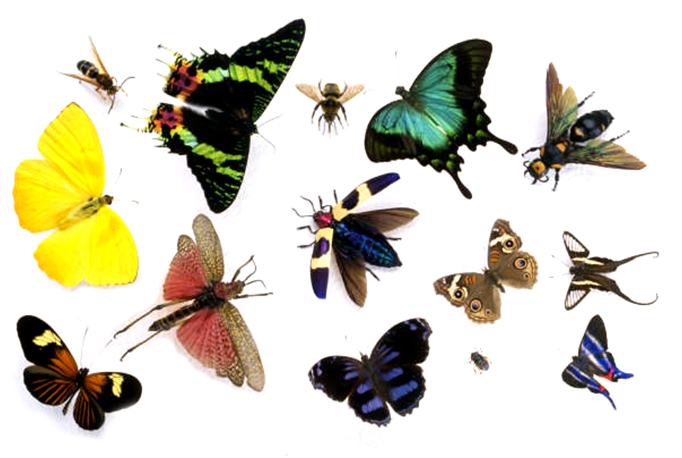 Candea Beeldend http://www.youtube.com/user/CandeaBeeldendCandea Engels (onderbouw)http://www.youtube.com/channel/UCKr3IaEV2MCwMykPF-jskbwEngels (BB/KB bovenbouw)http://www.youtube.com/user/mariekevantveld/videosNederlandshttp://www.youtube.com/user/MrArnoud18/videoshttp://www.youtube.com/user/leonie310559/videoshttp://www.youtube.com/channel/UCnxk9EEXoO-9ZtE0EOu5FKQ/videosDivershttp://www.youtube.com/watch?v=fUzFLFrlCbU&list=PLYWQLjFh2JEov5NXXa7KMj7Yhhfr-JeiNaandachtspuntenUiteraard zijn bij bovenstaande structuur en instructiefilms enige aandachtspunten te benoemen. Door het beschikbaar stellen van de iPads voor elke docent is de toename van het aantal instructiefilms bijzonder groot te noemen.Het enthousiasme van  docenten was groter dan de scholingscapaciteit, waardoor een aantal docenten met goede bedoelingen aan de slag zijn gegaan met het maken van instructiefilms. Hierdoor is de opzet van de instructiefilms verschillend per docent. Voor leerlingen is het beter wanneer elke film een zelfde opzet heeft. Dit is niet gelukt en verdient aandacht; Doordat  scholing achterliep op het gebruik van de iPads is de kwaliteit van de instructiefilms verschillend. Gaandeweg is een procedure ontwikkeld waarbij elke instructiefilm eerst een peer-review dient te krijgen alvorens deze openbaar gemaakt mag worden. Deze procedure wordt gevolgd binnen het vmbo, alwaar Innovatie Impuls uitgerold is;Leerlingen hebben nog steeds de insteek om eerst naar de docent toe te gaan voor instructie voordat zij op internet naar een instructiefilm gaan kijken. Door continu aan leerlingen op leerpleinen te vragen of zij al gezocht hebben naar een instructiefilm voordat zij antwoord krijgen van de docent of de onderwijsassistent, trachten we dit fenomeen te keren;De plek waarop de instructiefilms getoond worden is tevens een aandachtspunt. Doordat bekend was dat het Candea College naar een nieuwe ELO ging, is besloten om dit vrij te laten aan de betreffende docent.Kritische succesfactorenHetgeen Innovatie Impuls in onze optiek tot een succes gemaakt heeft, bestaat uit verschillende zaken. Ten eerste is het gekozen moment het juiste moment geweest om ons op instructiefilms en leerpleinen te focussen. Dit is echter een omstandigheid buiten onze cirkel van invloed, derhalve zal hieronder een opsomming plaatsvinden van de omstandigheden die wel binnen de cirkel van invloed liggen;Elke docent heeft de beschikking gekregen over een iPad;Elke docent heeft scholing ontvangen om instructiefilms te maken. Deze scholing overstijgt de opleidingen waarbinnen Innovatie Impuls heeft plaatsgevonden;Het Candea College heeft iPad-klassen geformeerd, met daarop enthousiaste en ICT-bevlogen docenten. Deze inzet en ontwikkeling die zij gemaakt hebben, heeft een positieve invloed op de overige collega’s gehad;Een ICT-coördinator om leiding te geven aan een ICT onderwijs ontwikkelgroep is aangesteld binnen het Candea College;De onderwijsassistenten hebben scholing ontvangen om te werken met instructiefilms. Leerlingen worden binnen verschillende vakken, op verschillende plekken en op verschillende tijden gewezen op de aanwezigheid van de instructiefilms;Leerlingen kunnen ten alle tijden de instructiefilms bekijken wanneer zij beschikken over internet;Het volledige management heeft aandacht voor de ICT-ontwikkelingen, waarbij speciale aandacht uitgaat naar instructiefilms;De opzet en de onderwijskundige invulling van de leerpleinen is door de docenten opgezet en ontwikkeld en wordt continu doorontwikkeld;Bijlage handleiding explain everything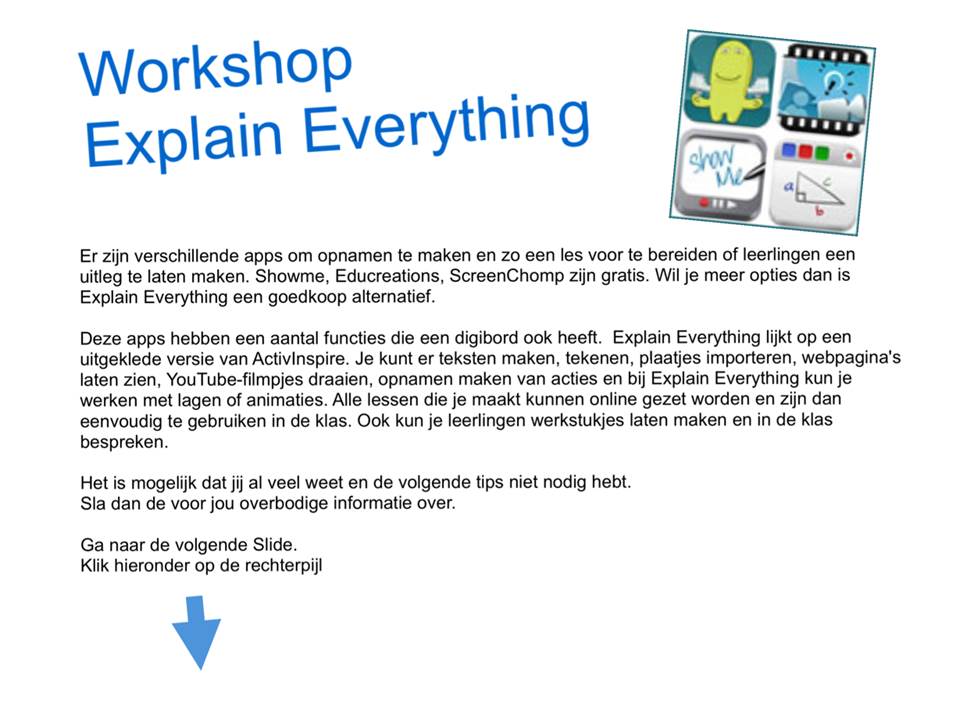 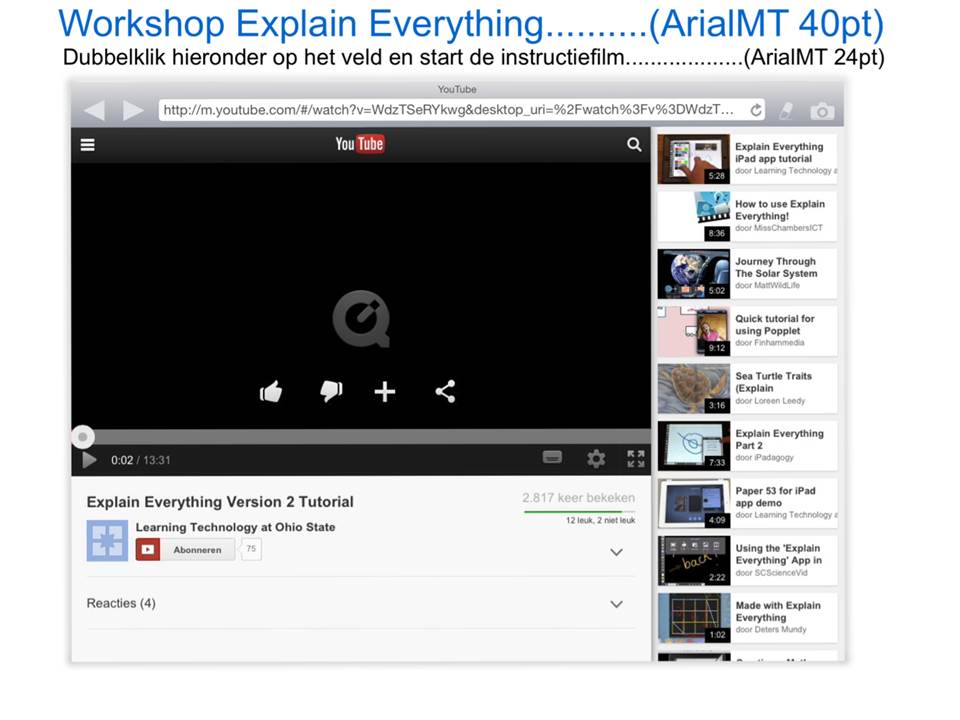 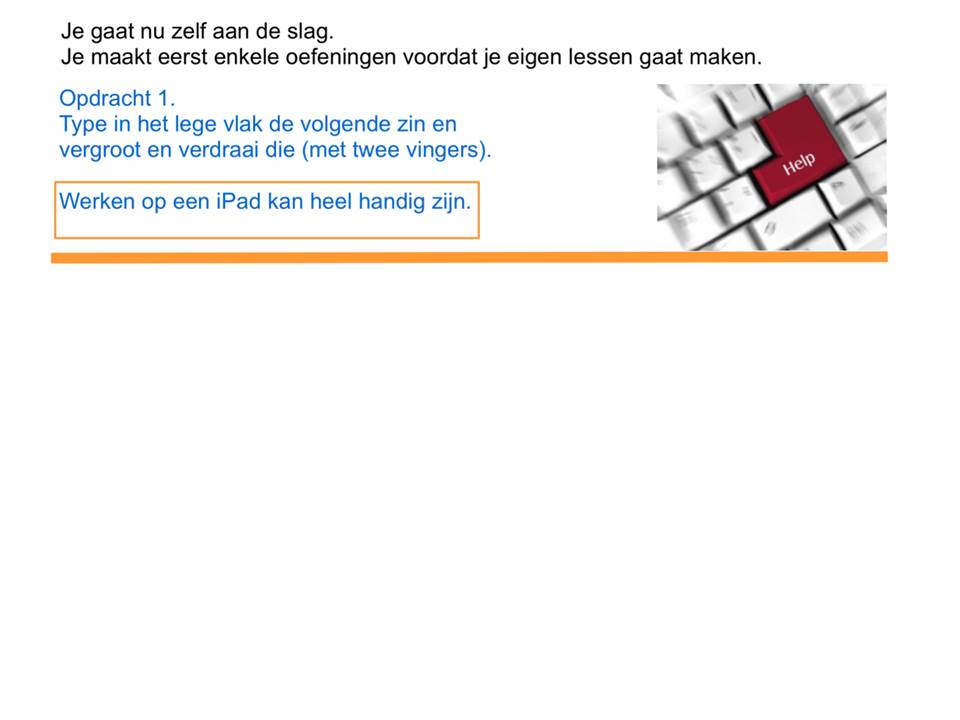 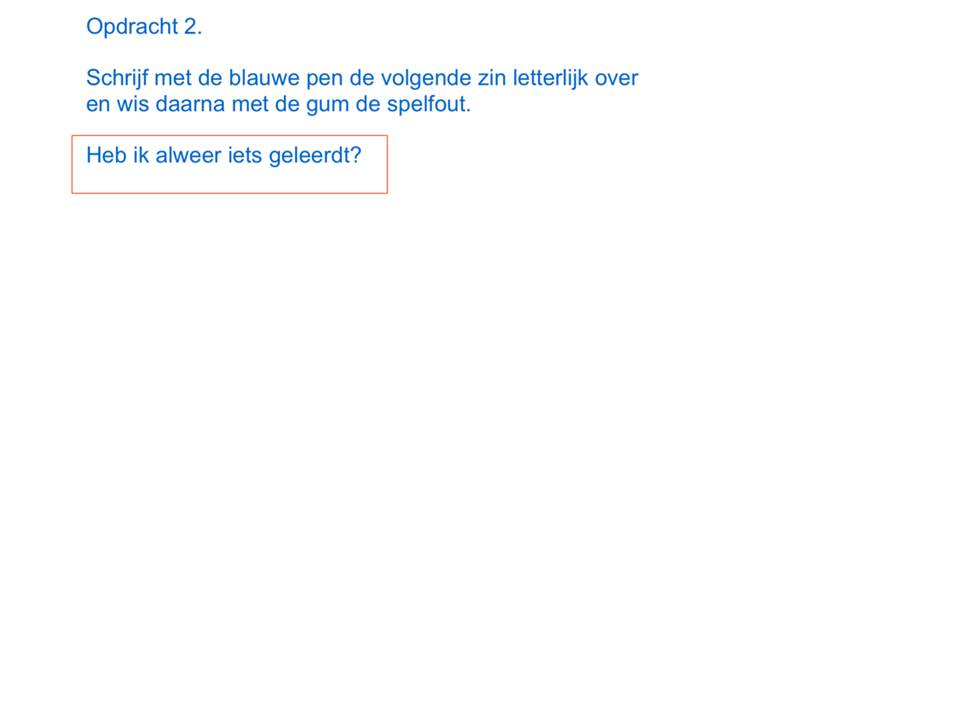 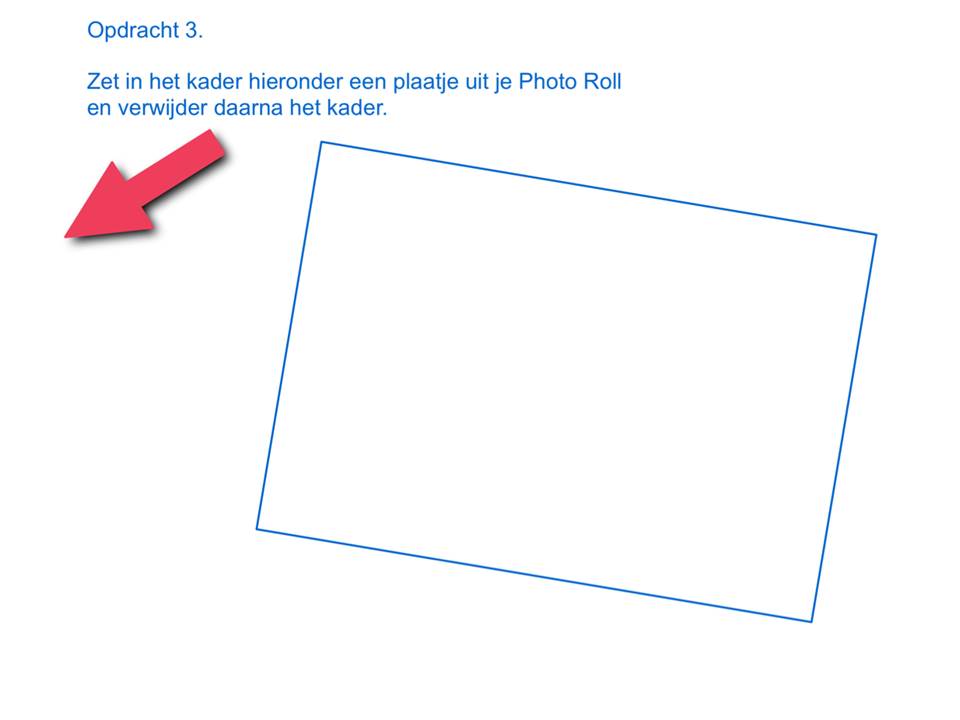 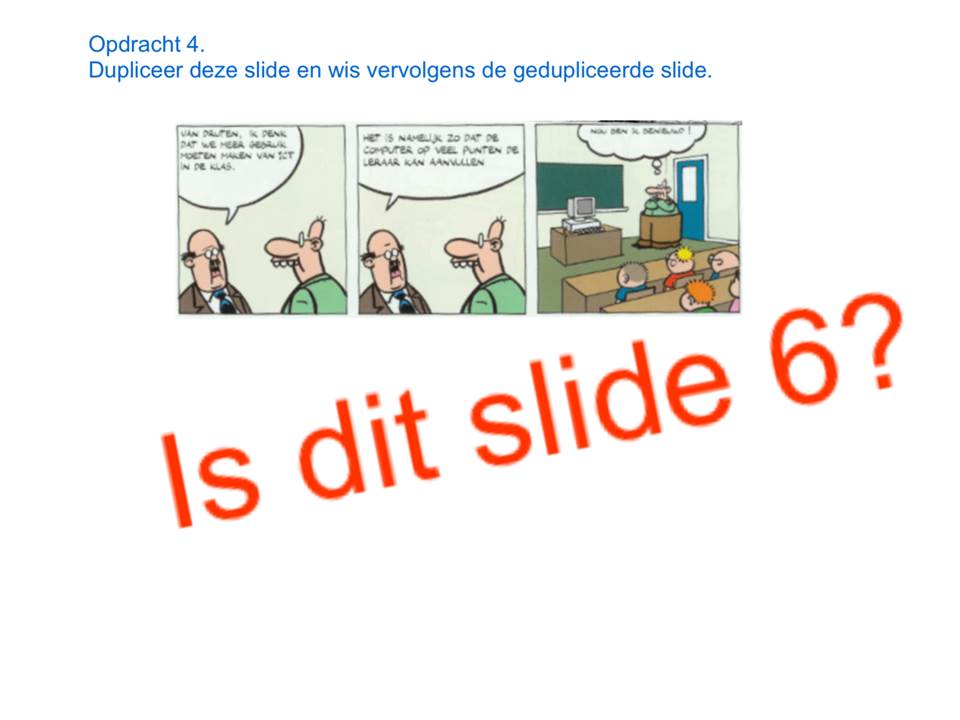 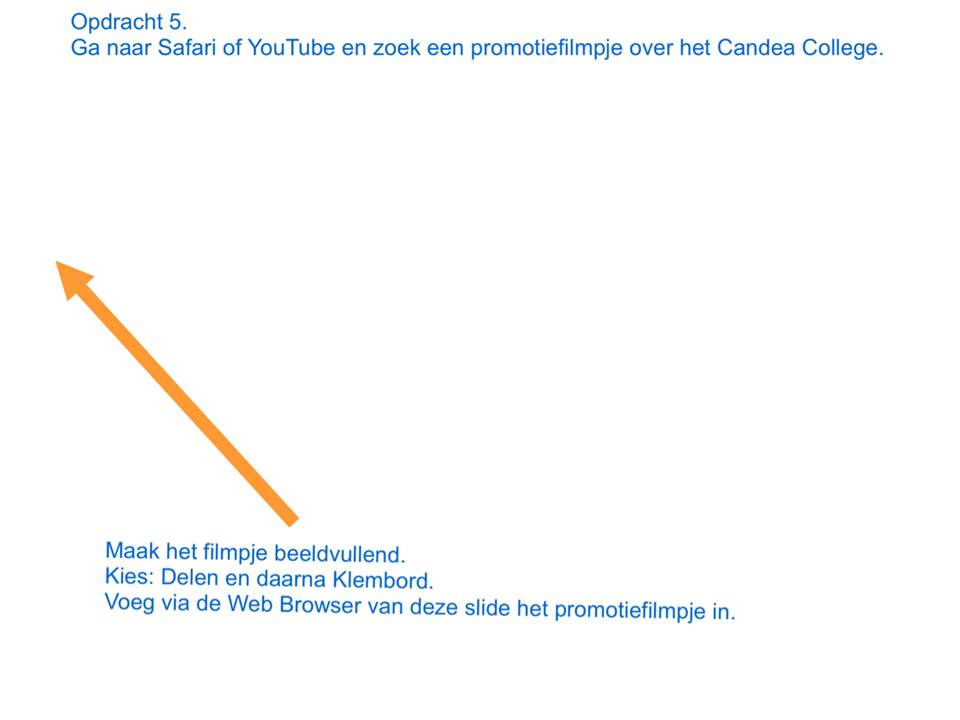 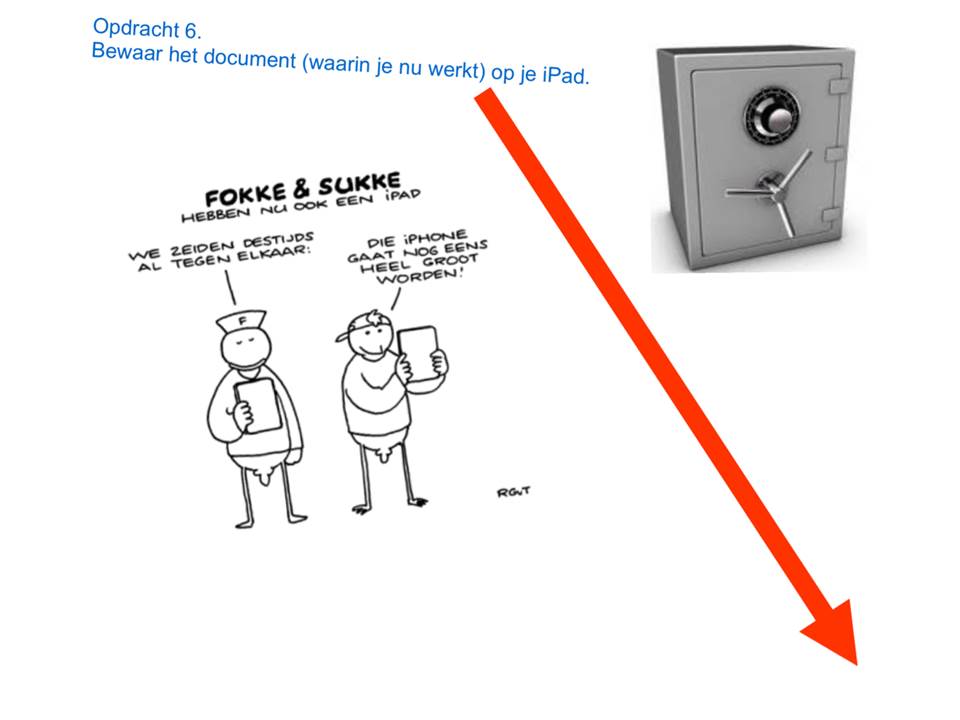 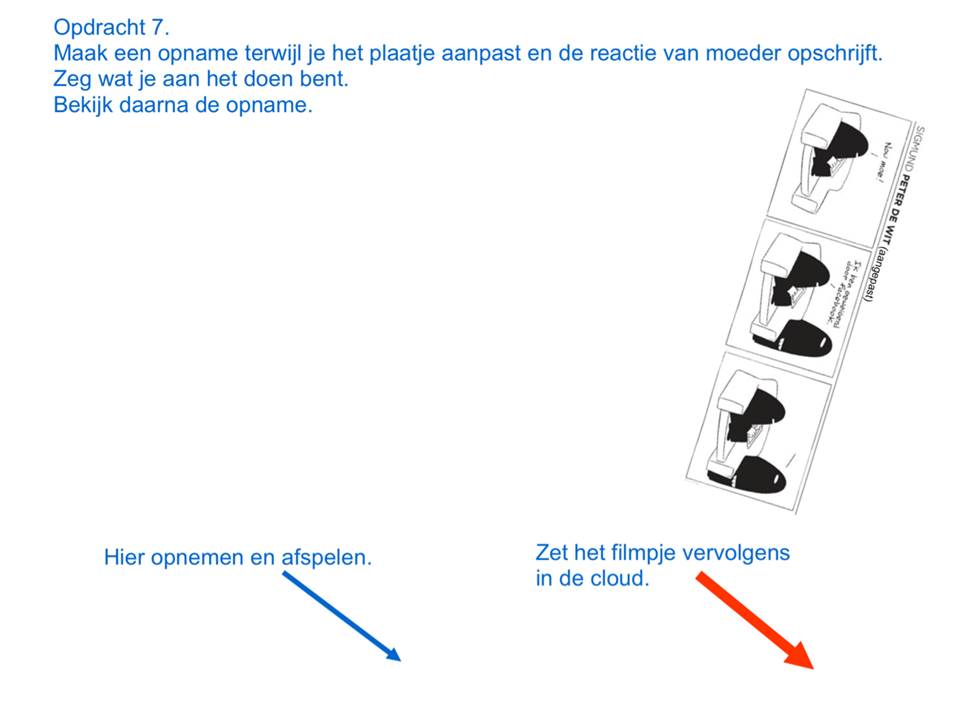 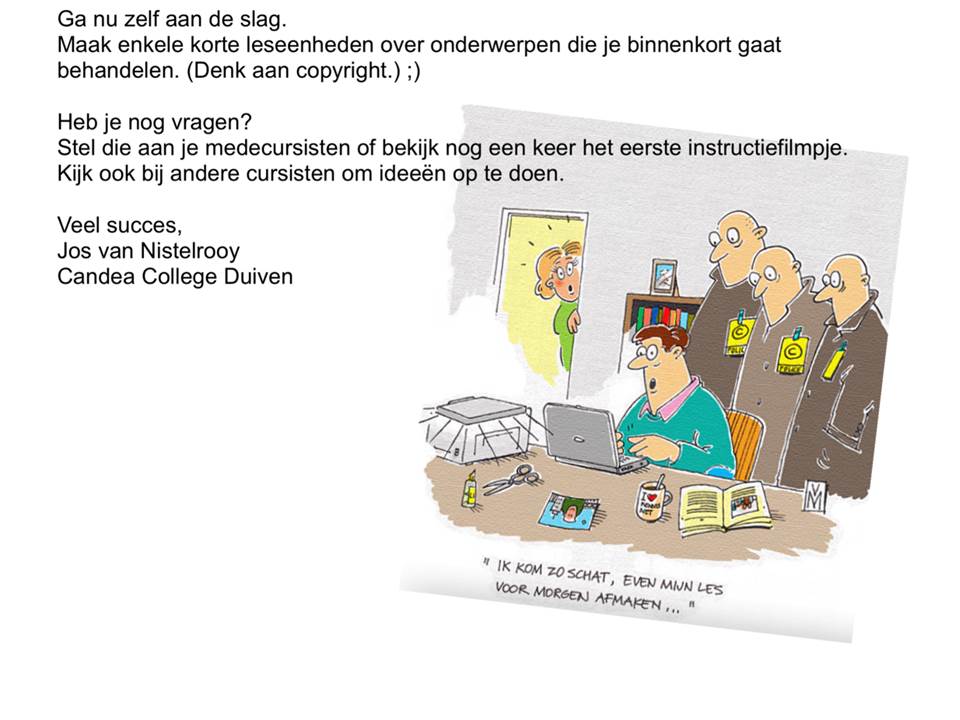 